IV. MUZZA TJEDAN ZNANOSTI U OSIJEKU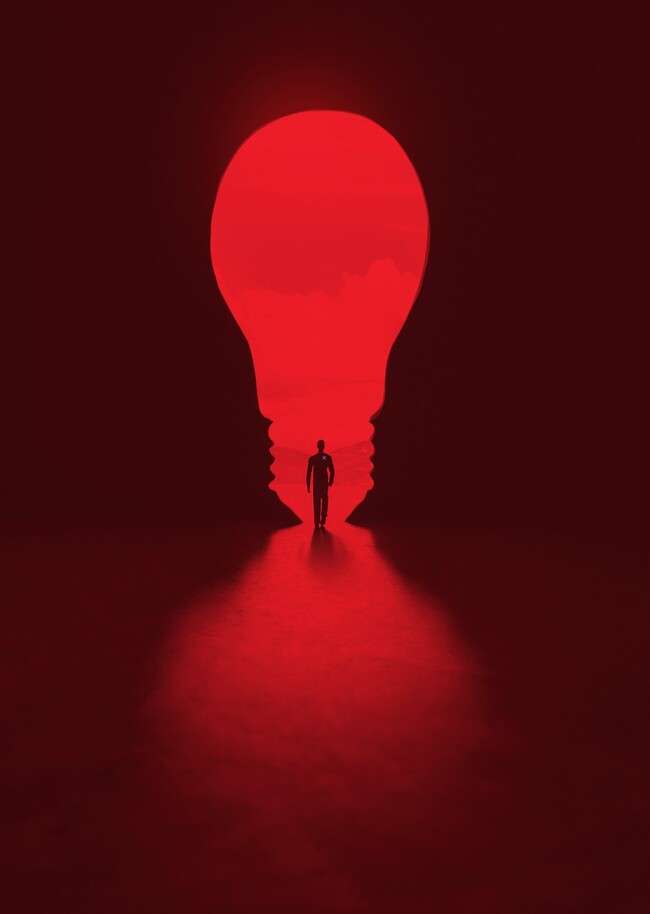 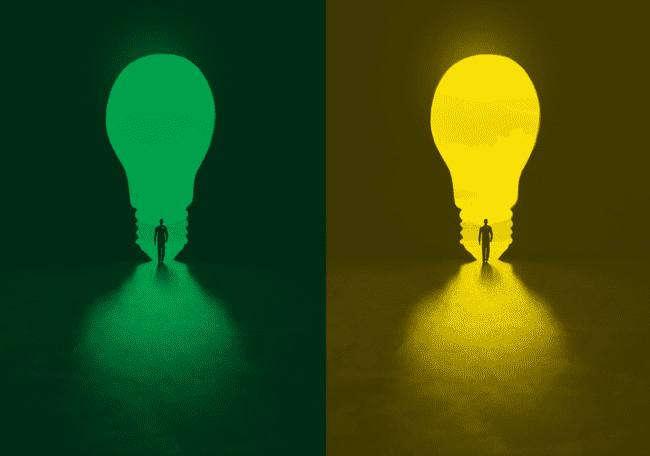 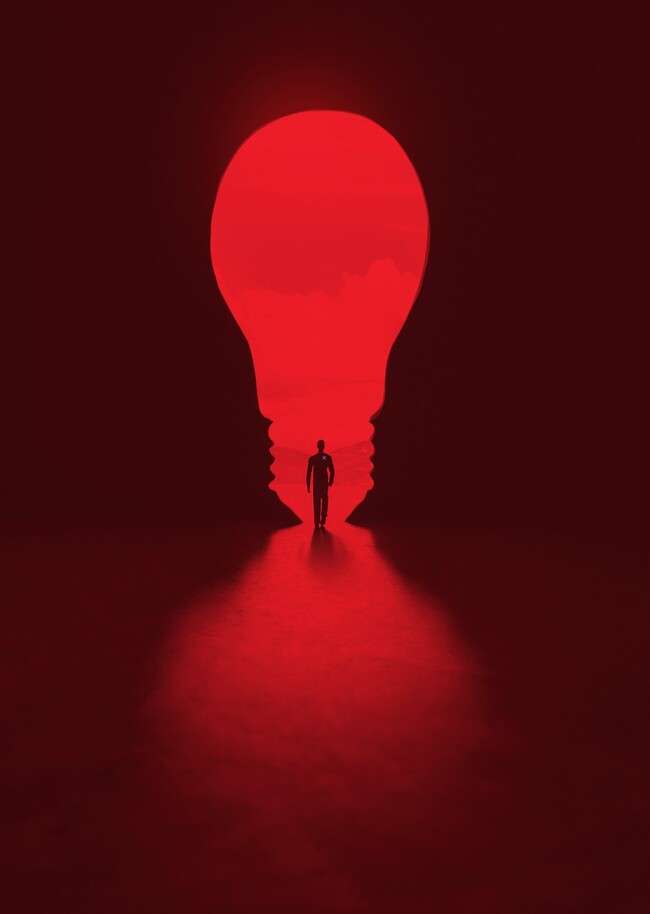 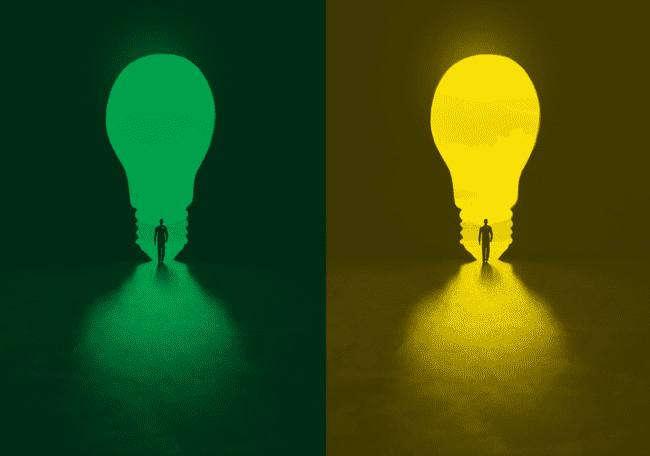 17.5.-18.5.2024Prostori: Fakulteta agrobiotehničkih znanosti i Građevinskog i arhitektonskog fakultetaŠTO JE MUZZANeprofitna organizacija za popularizaciju znanosti, tehnologije, kulture i održivi razvoj društva osnovana radi popularizacije znanosti, tehnologije i kulture među mladima.MISIJAPribližiti znanost i tehnologiju na interaktivan i pristupačan način, potaknuti znatiželju i maštu djece i mladih te uključiti učenike, volontere, roditelje i učitelje u rad.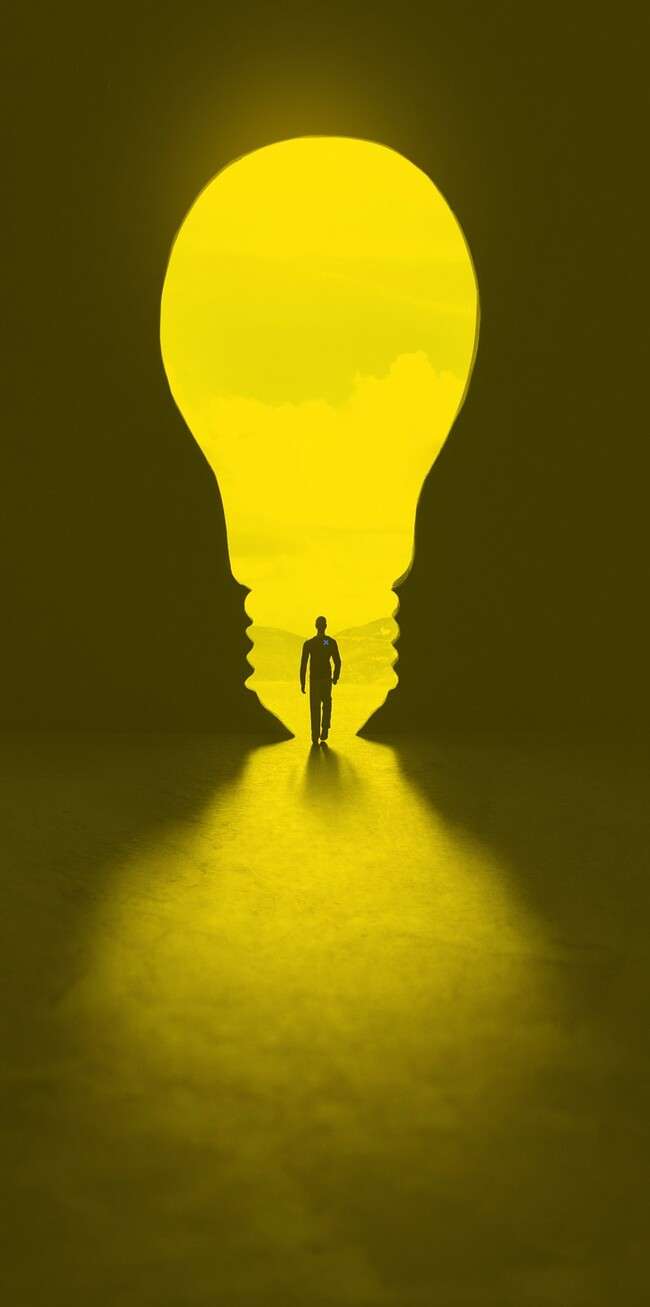 VIZIJAKroz niz projekata umrežiti djecu i mlade sa svijetom znanosti i tehnologije te im omogućiti susrete sa znanstvenicama i znanstvenicima.Dugoročni CILJ udruge MUZZA osnivanje je MUZZA CENTRA ZNANOSTI, kao jedinstvenog mjesta gdje će se djeca i mladi, ali i osobe s invaliditetom, susretati s otkrićima i dostignućima koja su ljudsku civilizaciju dovela do suvremene točke razvoja.IV. MUZZA TJEDAN ZNANOSTI	TEME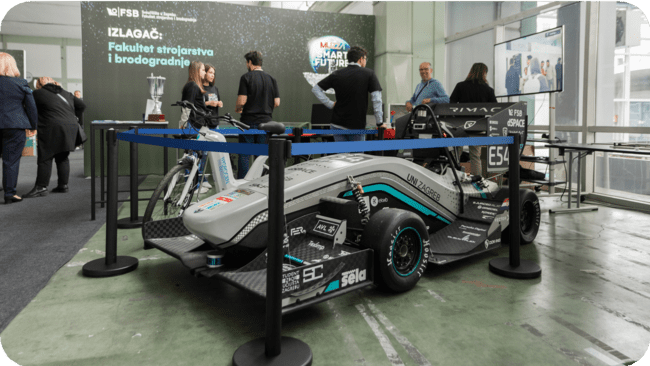 Humanija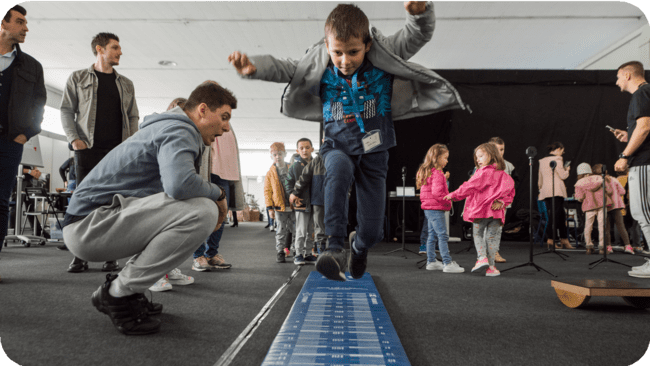 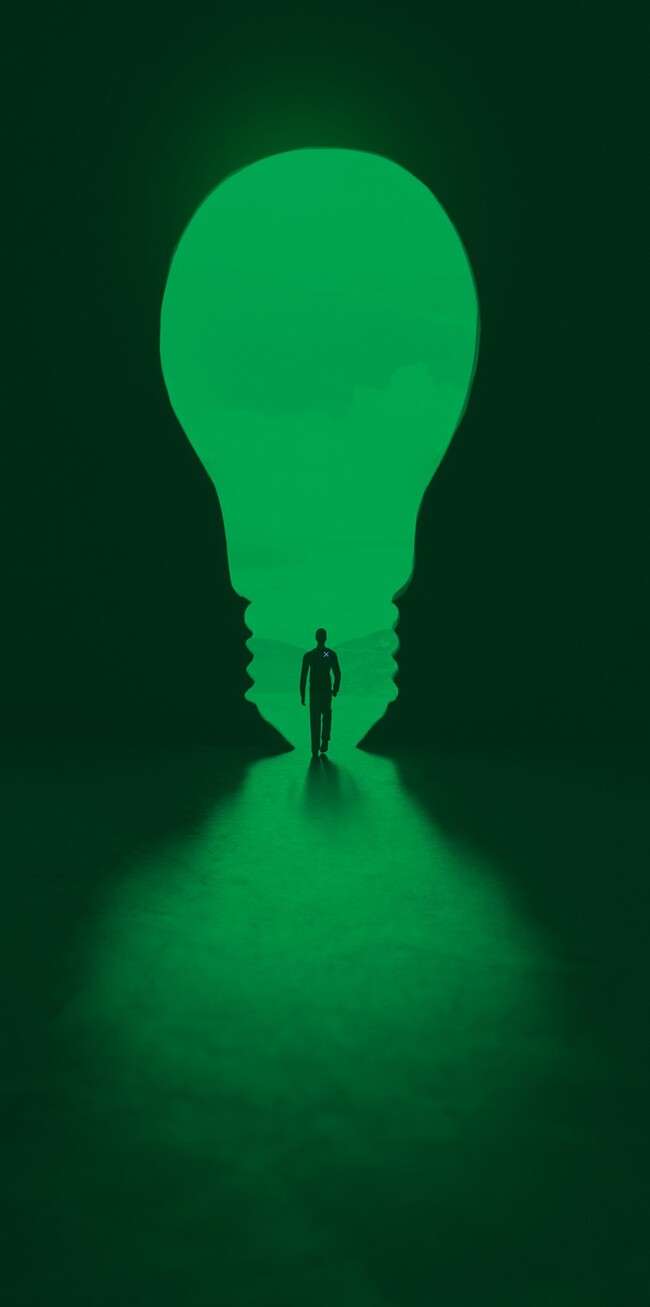 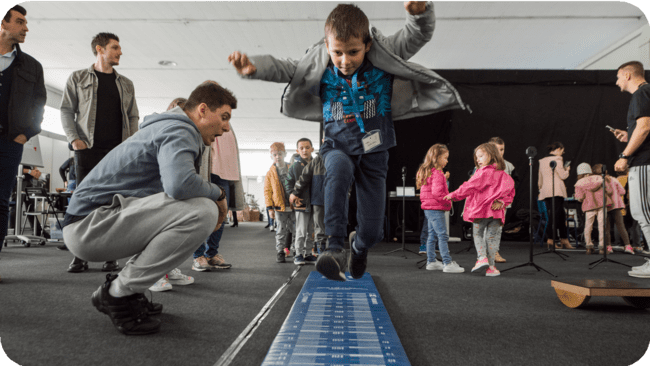 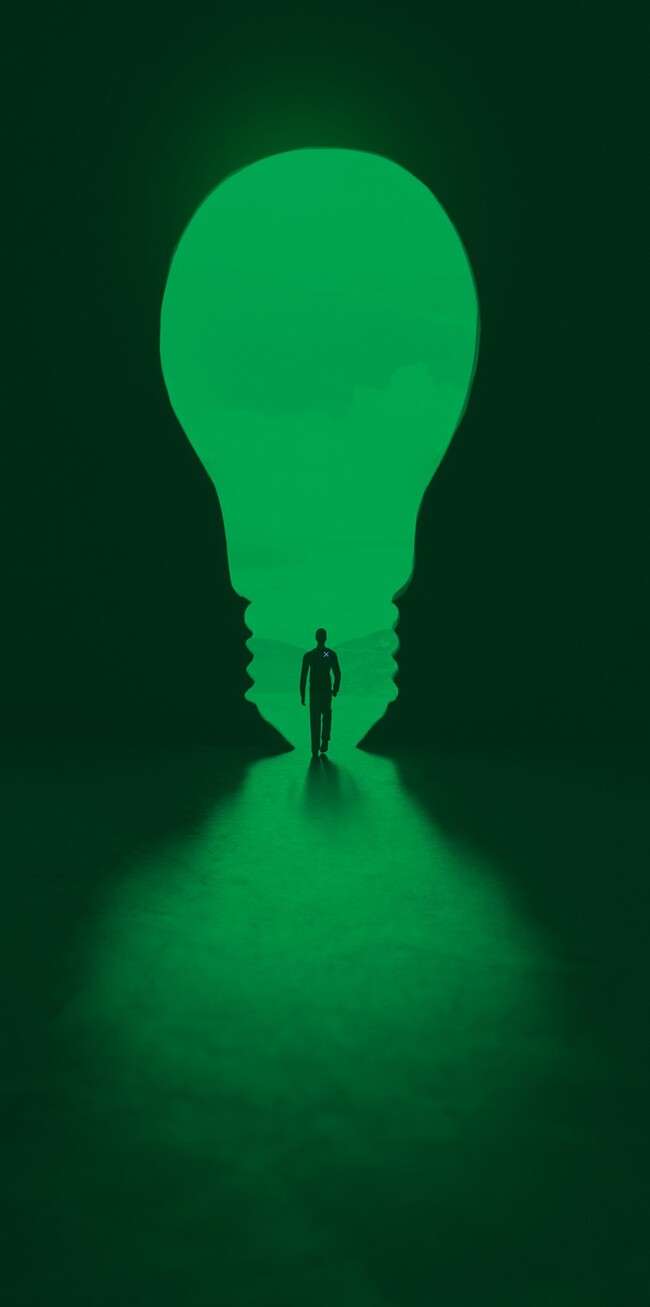 Medicina – genetika, aktualna medicinska istraživanja, neuroznanost, anatomija, fiziologija čovjeka, oftalmologija, pshijatrija, sestrinstvoZdravlje – dišni sustav, koža, srce, krvožilnisustav, bolestiPsihologija i sociologija (ljudsko ponašanje) Znanost o sportuBudućnost prometa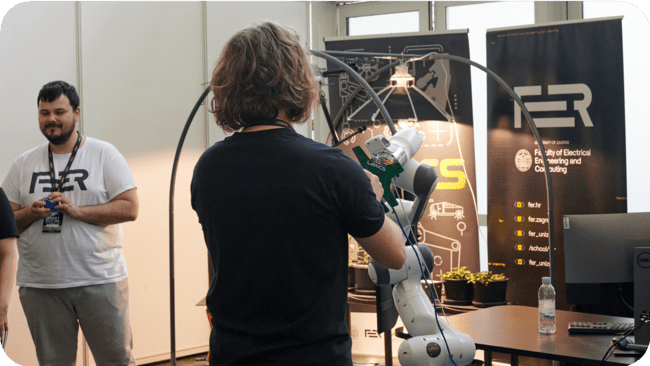 Budućnost robota i umjetna inteligencijaIV. MUZZA TJEDAN ZNANOSTITEME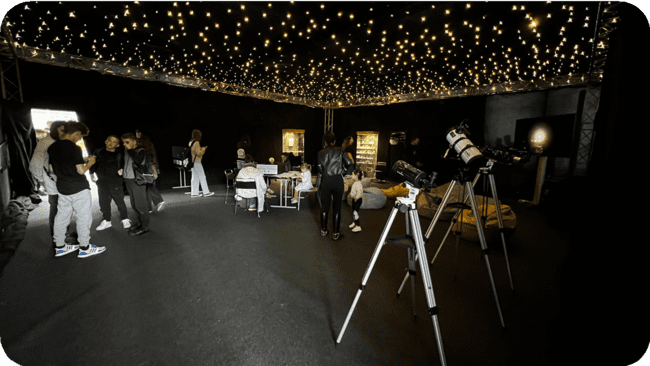 Teslina zavojnica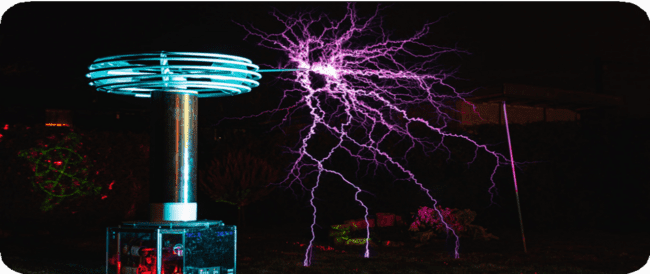 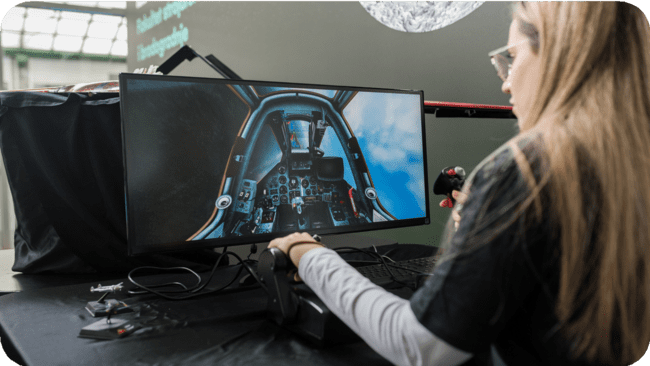 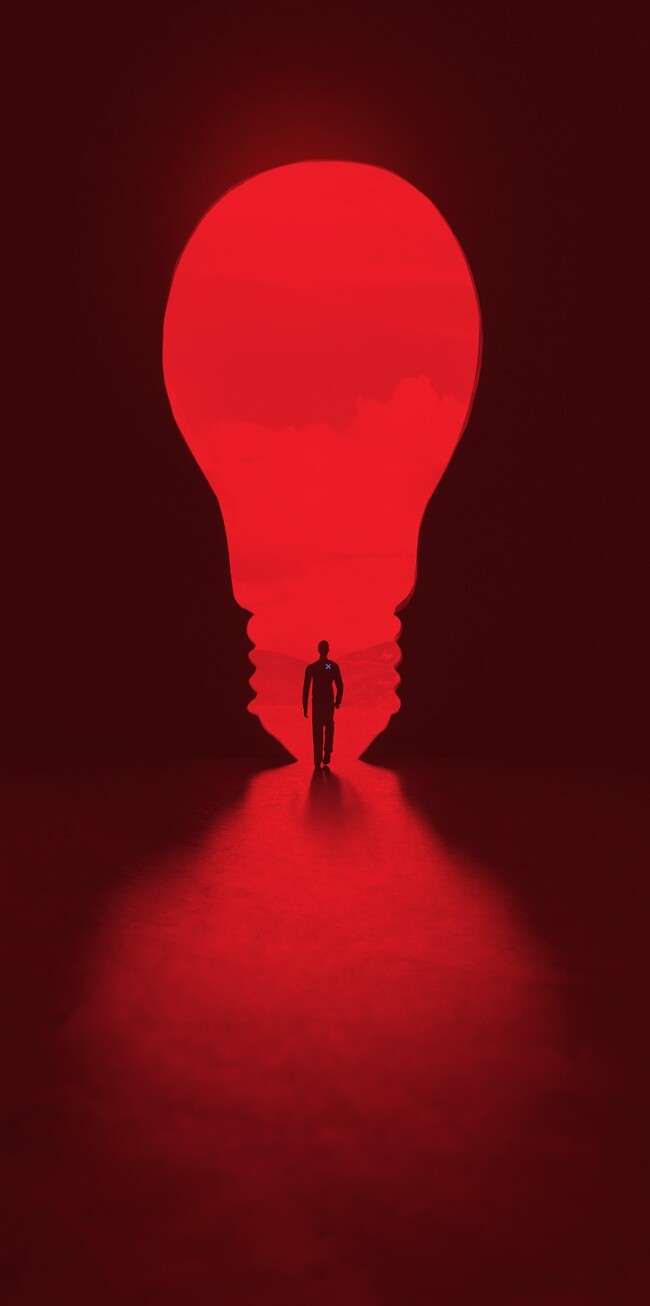 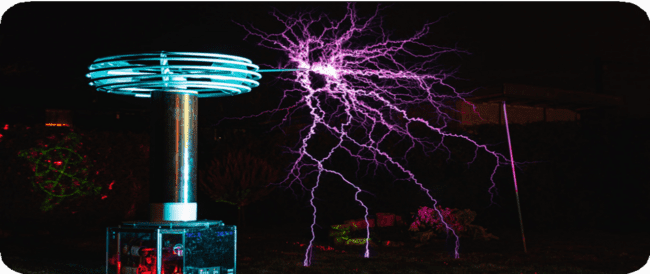 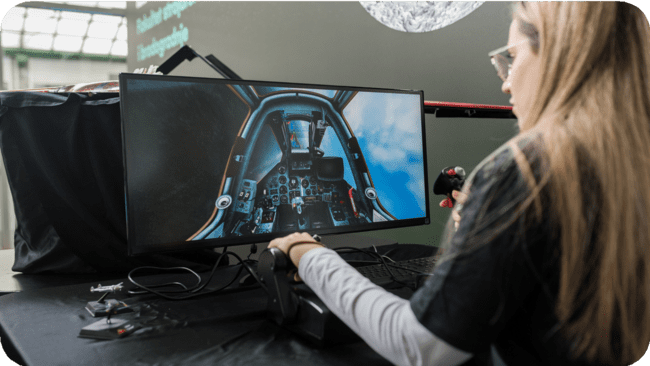 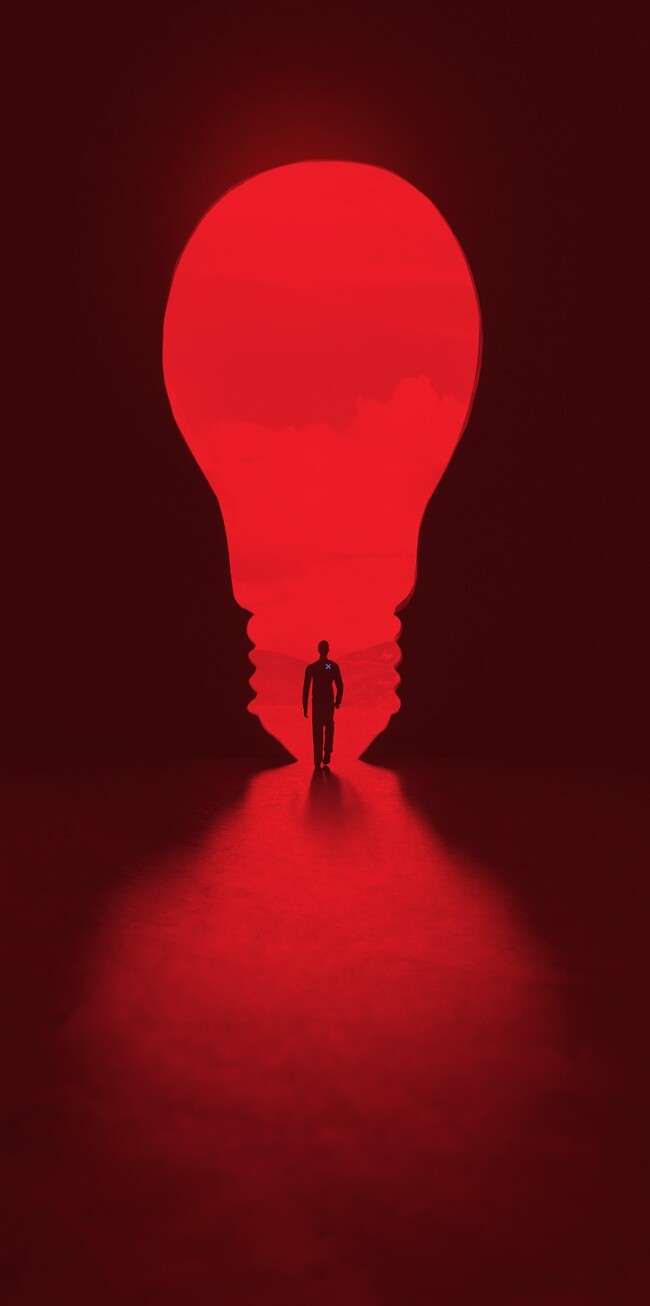 E-lab (video igrice)SvemirSenzacionalna znanosti - matematika, fizika, biologija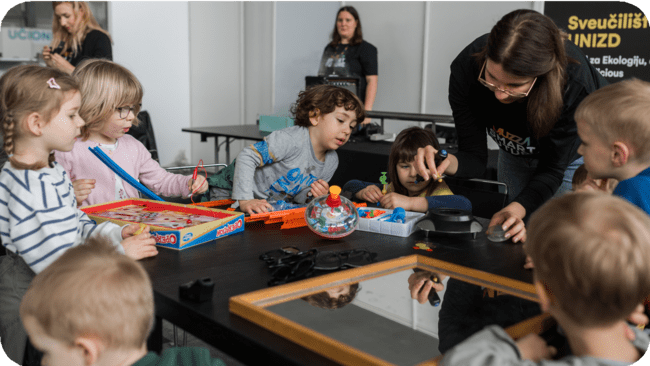 IV. MUZZA TJEDAN ZNANOSTI	TEME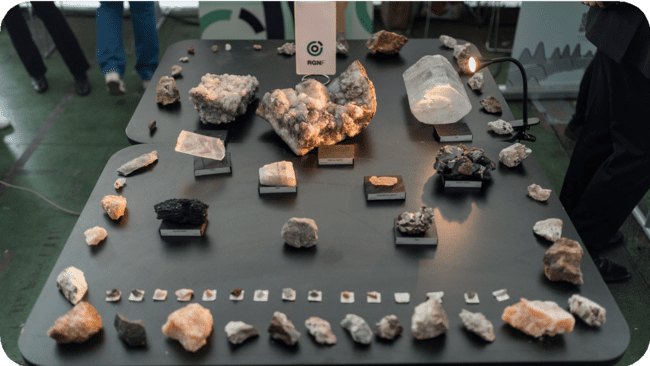 Mehanizacija strojevaInženjerstvo, aerodinamika, hidrodinamikaZnanost o zemljiVrijeme, klima, vulkani, fosili, stijene, voda, zrak, potresi, požari, poplave, minerali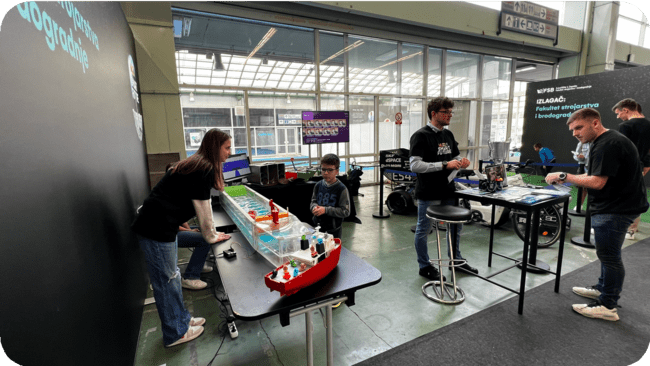 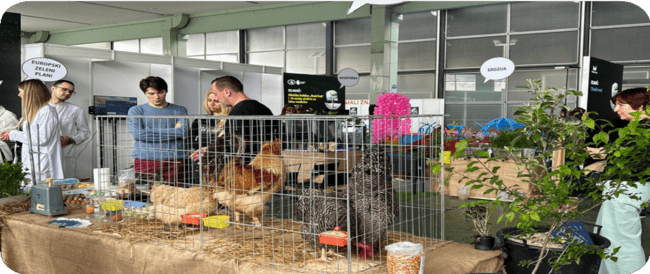 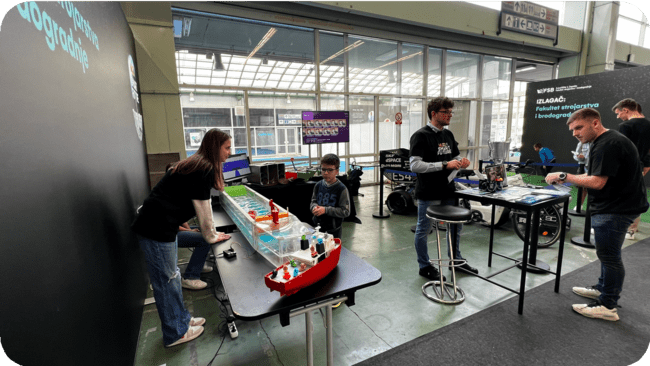 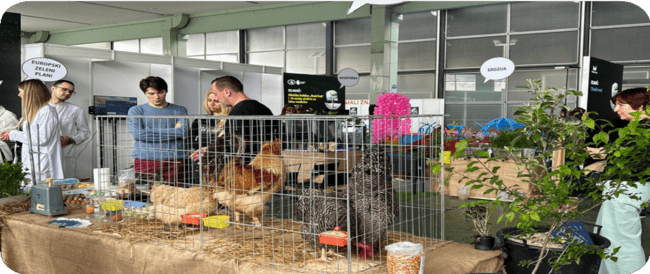 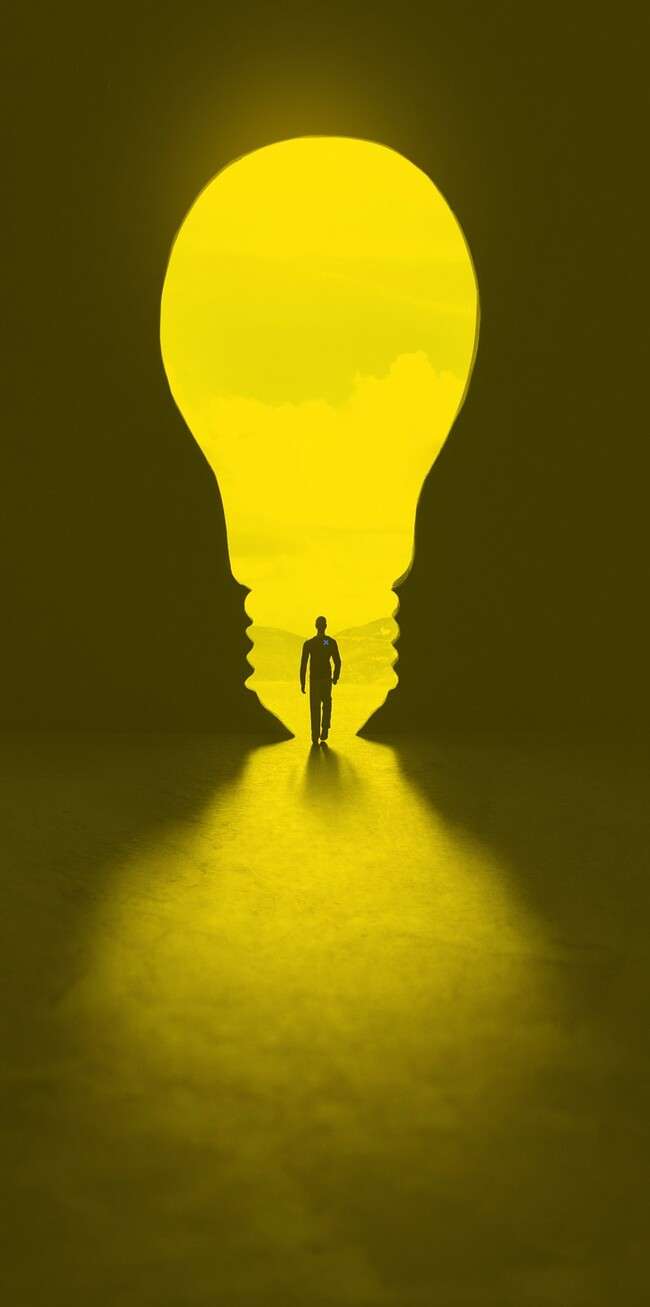 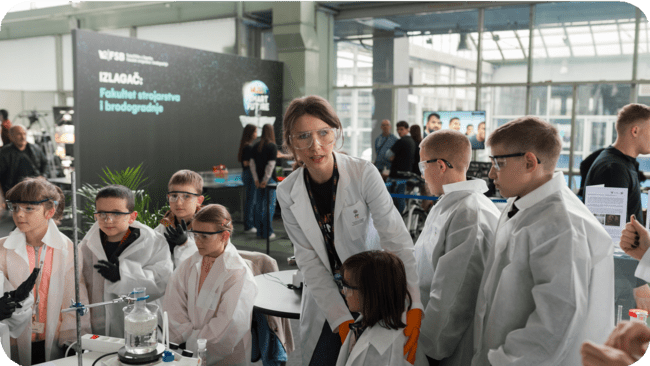 Zoologija	MUZZA LABIV. MUZZA TJEDAN ZNANOSTI	TEME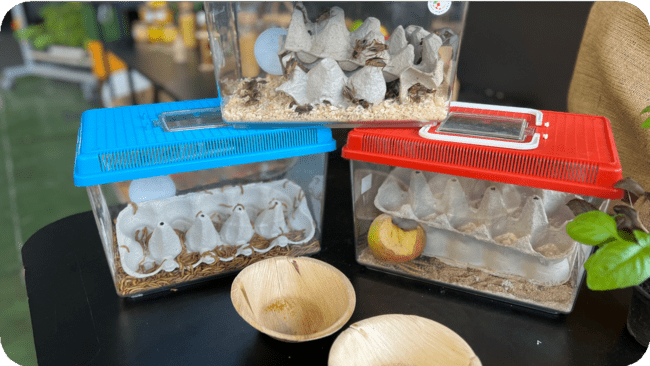 Agrikultura, šumarstvo, ekologija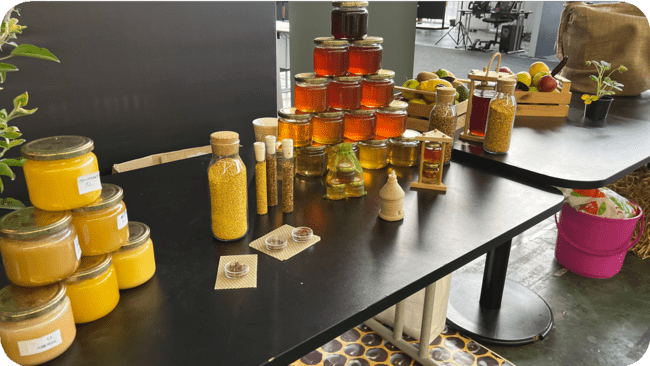 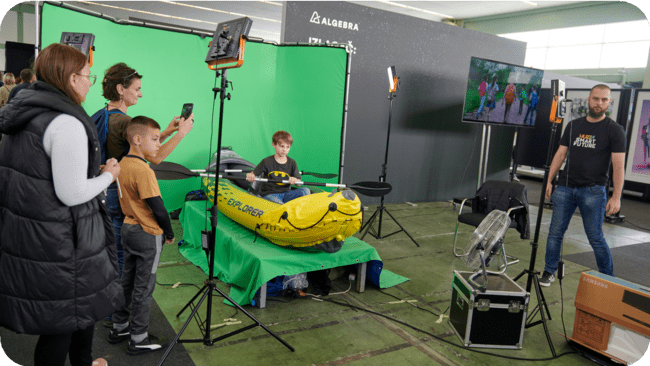 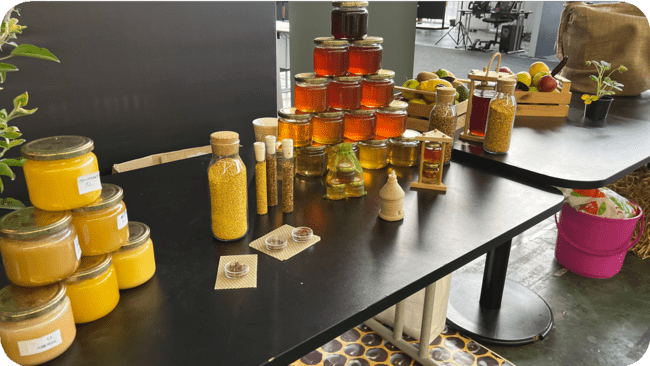 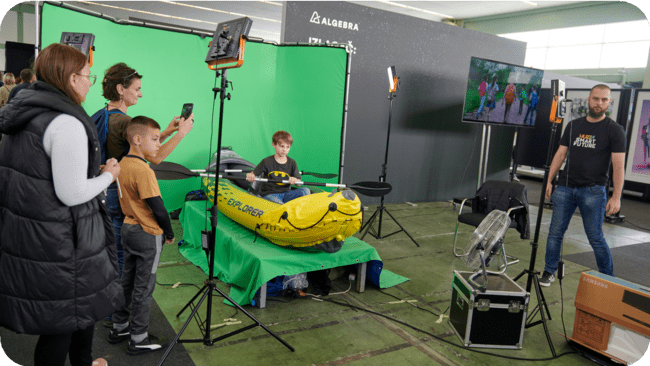 Digitalni medijiZnanost o hrani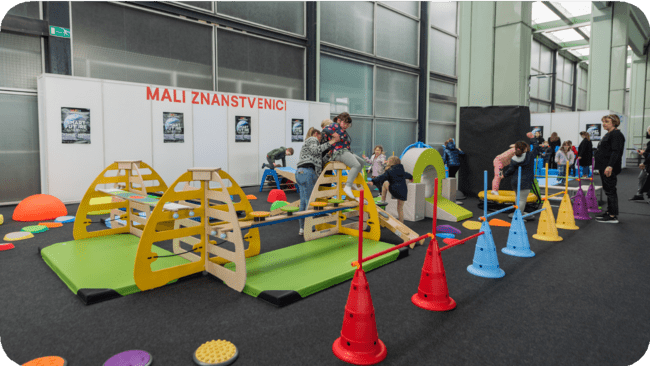 Mali znanstveniciProgram za djecu vrtićke dobiIV. MUZZA TJEDAN ZNANOSTI	NOVE TEME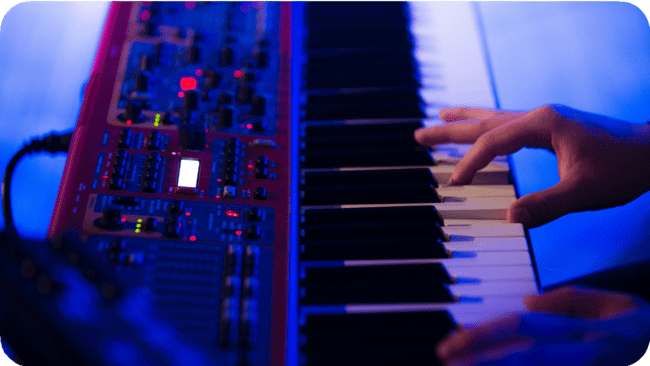 Energija i snaga	Znanost o glazbi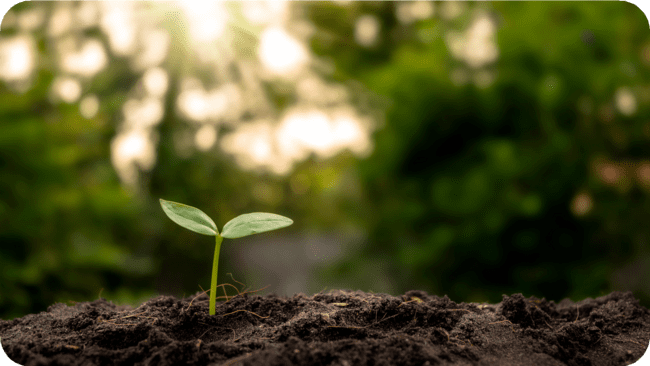 Kibernetička sigurnost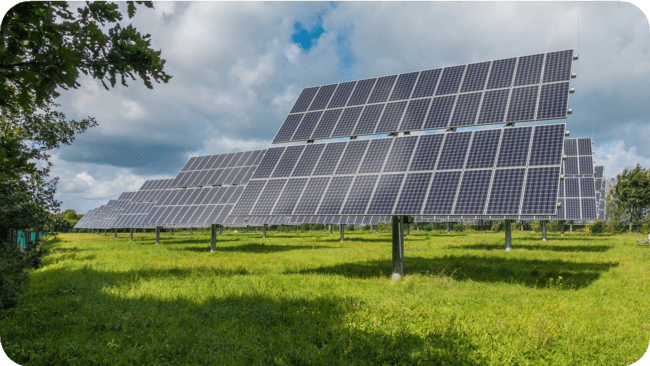 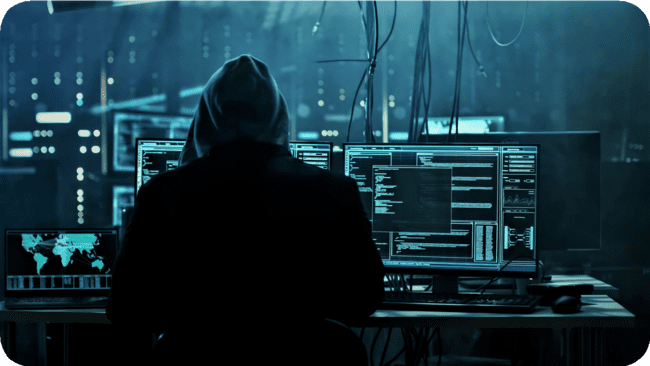 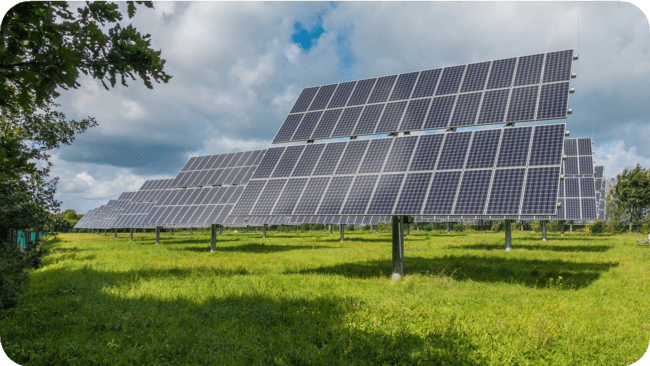 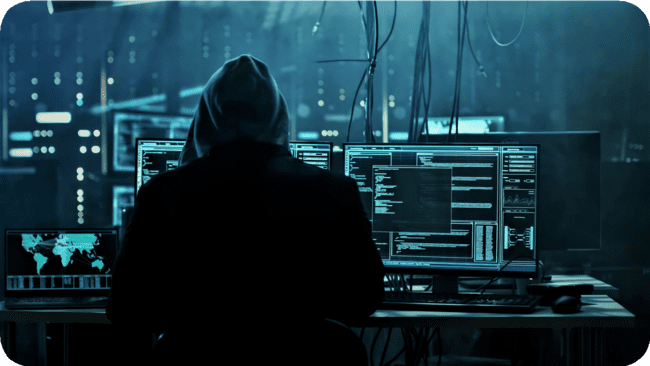 Održivi razvoj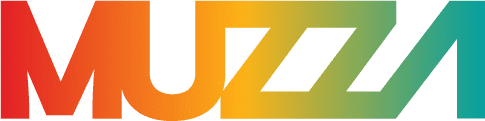 PANELI NA IV. MUZZA TJEDNU ZNANOSTIUskoro detaljnijeII.MUZZA tjedan znanosti(neke od tema)Kako pretvoriti znanje u posao?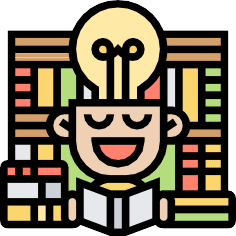 Obnovljivi izvori energije!Tko će vladati svijetom - čovjek ili umjetna inteligencija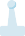 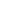 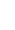 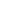 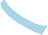 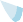 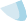 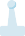 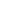 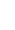 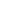 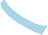 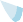 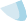 Klimatske promjene - mit ili stvarnost?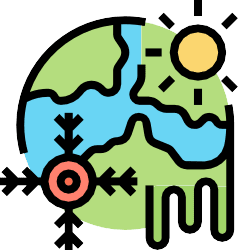 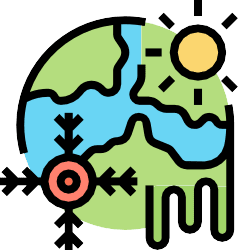 Primjena zelenih tehnologija u prometu!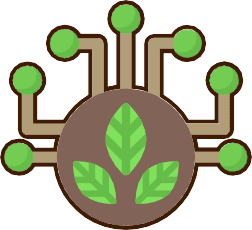 PRESS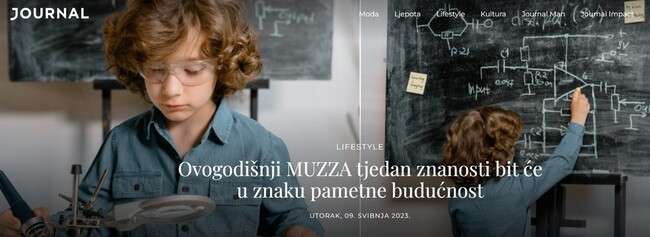 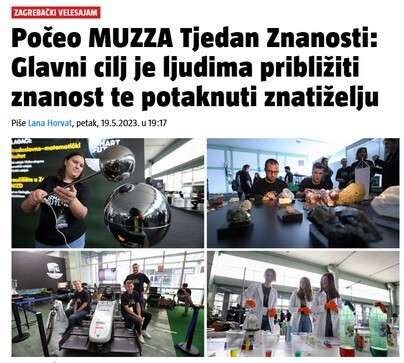 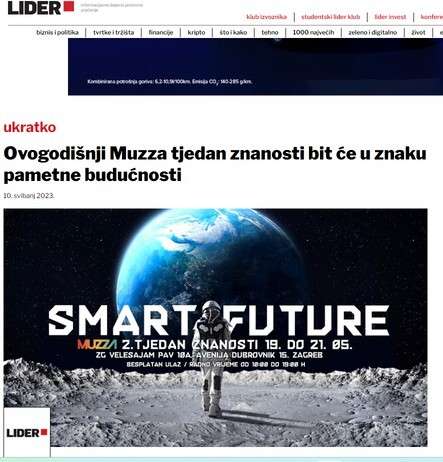 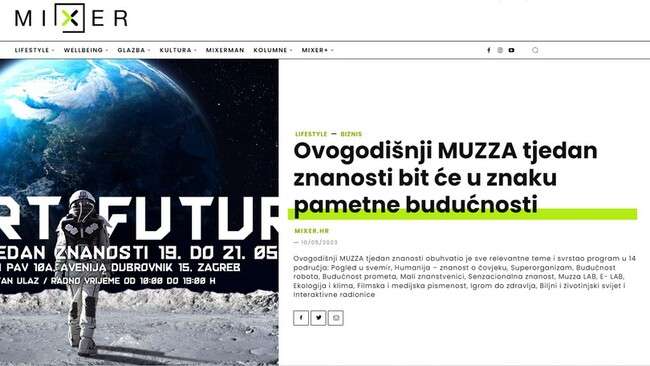 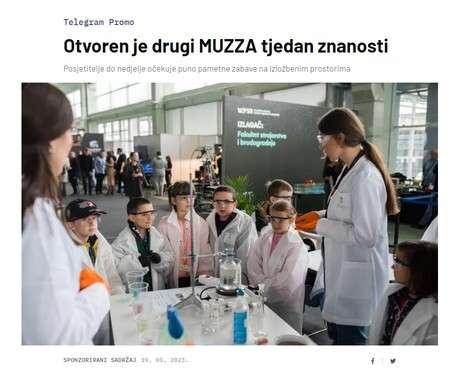 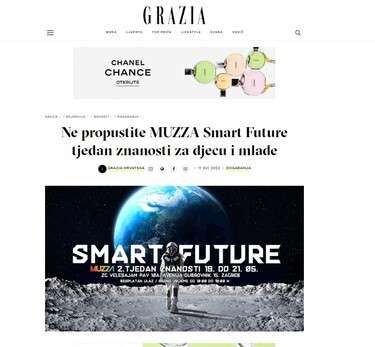 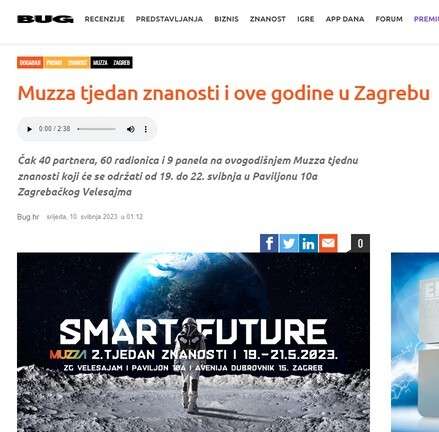 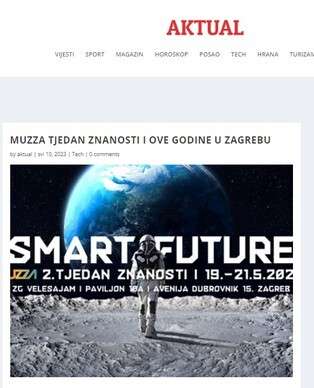 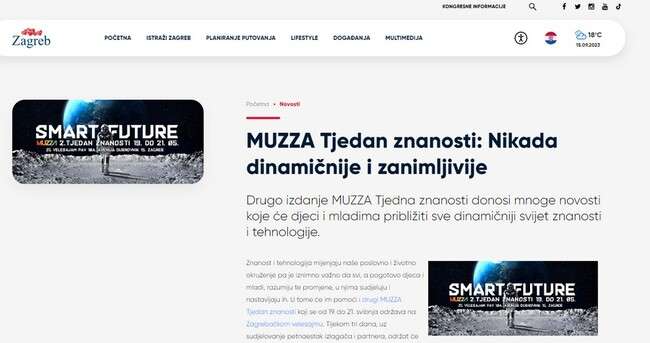 PARTNERIAkademija za umjetnost i kulturu u OsijekuEkonomski fakultet u OsijekuFakultet agrobiotehničkih znanosti OsijekFakultet elektrotehnike, računarstva i informacijskih tehnologija OsijekFakultet primijenjene matematike i informatikeFakultet turizma i ruralnog razvoja u PožegiFakultet za dentalnu medicinu i zdravstvo OsijekFakultet za odgojne i obrazovne znanostiFilozofski fakultetGrađevinski i arhitektonski fakultet OsijekKatoličko bogoslovni fakultet u ĐakovuKineziološki fakultet OsijekMedicinski fakultet OsijekOdjel za biologijuOdjel za fizikuOdjel za kemijuPravni fakultet OsijekPrehrambeno-tehnološki fakultet OsijekORGANIZACIJSKI TIMPROJECT MANAGER: ĐURĐICA PROTIĆASISTENTICA PROJECT MANAGERA: PETRA KOLUNDŽIJAKOORIDNATOR ISPRED SVEUČILIŠTA U OSIJEKU: prof.dr.sc. Sonja Vila, prorektorica za znanost, tehnologije, projekte i međunarodnu suradnjuVODITELJICE PROJEKTA MALI ZNANSTVENICI: VESNA MARIĆ I LJILJANA ŠARIĆ VODITELJICA PANELA: MLADENKA ŠARIĆKOMUNIKACIJSKI PARTNER (PR), MARKETING, VIZUAL: ALERT, LANA ROSANDIĆwww.muzza.hrFacebook: https://www.facebook.com/udrugamuzza Instagram: https://www.instagram.com/udrugamuzza/ Tik Tok: https://www.tiktok.com/@udrugamuzzaYouTube:  https://www.youtube.com/@udrugamuzza/videos